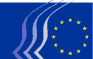 Det Europæiske Økonomiske og Sociale UdvalgBruxelles, den 31. januar 2018Indhold1.	Den Økonomiske og Monetære Union og Økonomisk og Social Samhørighed	32.	Det Indre Marked, Produktion og Forbrug	63.	Transport, Energi, Infrastruktur og Informationssamfundet	9På plenarforsamlingen den 17.-18. januar 2018 var der følgende gæstetalere: Miguel Arias Cañete, kommissær med ansvar for klima og energi, Zornitsa Roussinova, den bulgarske viceminister for beskæftigelse og socialpolitik, Pierre Larrouturou, landbrugsingeniør og økonom, og Jean Jouzel, klimatolog og medlem af det franske økonomiske og sociale råd. Følgende udtalelser blev vedtaget:Den Økonomiske og Monetære Union og Økonomisk og Social SamhørighedAfskrækkende foranstaltninger mod skatteundgåelse og -unddragelseOrdfører:	Victor Alistar (Gruppen Andre Interesser – RO)Medordfører:	Petru Sorin Dandea (Arbejdstagergruppen – RO)Ref.:	COM(2017) 335 finalEESC-2017-03232-00-00-AC-TRAHovedpunkter:EØSUbifalder og støtter Kommissionens beslutning om at tage fat på problemet med mellemmænd, der muliggør aggressiv skatteplanlægning. Ved at gøre mellemmænds aktiviteter gennemsigtige gennem den rapporteringspligt, der foreslås i direktivforslaget, vil man kunne afskrække mellemmænd fra at tilbyde deres kunder aggressive skatteplanlægningsordninger og således mindske den skadelige udhuling af medlemsstaternes skattegrundlag; understreger betydningen af Kommissionens beslutning om at yde logistisk og teknisk støtte til medlemsstaterne til oprettelsen af det sikre centralregister, der skal bruges til at registrere de oplysninger, der vil komme på tale i forbindelse med et administrativt samarbejde; finder det vigtigt at sikre, at direktivet bliver et effektivt afskrækkende middel til bekæmpelse af aggressiv skatteplanlægning. Der er behov for mere præcise bestemmelser om, hvornår der er tale om indberetningspligtige transaktioner, for at undgå overdreven rapportering fra virksomheder med deraf følgende tidskrævende administration for både skatteforvaltninger og skatteydere;efterlyser passende og konstruktiv vejledning fra Kommissionen og medlemsstaterne i at afgøre, om transaktioner falder ind under denne kategori eller ej, eftersom kravet om overholdelse af armslængdeprincippet i OECD's retningslinjer vedrørende interne afregningspriser ikke er en eksakt videnskab og uundgåeligt vil indebære en subjektiv fortolkning fra skatteydernes og skattemyndighedernes side; bemærker, at skatteyderne har det endelige ansvar for at overholde det foreslåede direktiv; For at opfylde proportionalitetskravet må de administrative omkostninger reduceres mest muligt for alle virksomheder, uanset størrelse;opfordrer Kommissionen til at revidere rapporteringsfristen på fem dage for at sikre, at det er muligt for rapporteringspligtige enheder at overholde den, og at den samtidig er i overensstemmelse med målet om en effektiv rapporteringspolitik; mener, at direktivforslaget efterlader en række uløste spørgsmål såsom spørgsmålet om, hvordan det skal finde anvendelse på skatteydere i den digitale økonomi i lyset af, hvor svært det er at fastslå, om de rent faktisk er fysisk til stede som skattepligtige personer i de enkelte medlemsstaters jurisdiktioner; understreger, at rapporteringsmekanismerne ikke må skabe ustabilitet i skattelovgivningen som følge af hyppige ændringer, og at der skal tages hensyn til det forhold, at direkte beskatning henhører under medlemsstaternes lovgivningskompetence.Kontakt: 	Jüri Soosaar(Tlf.: 00 32 2 546 9628 – e-mail: juri.soosaar@eesc.europa.eu ) Den økonomiske politik i euroområdet 2018Ordfører uden studiegruppe	Javier Doz Orrit (Arbejdstagergruppen – ES)Ref.:	COM(2017) 770 finalEESC-2017-05444-00-00-AC-TRAHovedpunkter:EØSUglæder sig over, at der er fokus på bæredygtig og inklusiv vækst, modstandsdygtighed og konvergens som politiske mål for euroområdet;bemærker, at selv om der siden sidste år er kommet fart i det økonomiske opsving i euroområdet, er opsvinget fortsat sårbart, endnu ikke fuldendt, og det er atypisk med et stort uudnyttet arbejdskraftpotentiale, investeringer under 2008-niveauet og vedvarende store overskud på de løbende poster i euroområdet over for resten af verden;anerkender, at stor gæld i den offentlige og private sektor i euroområdet gør økonomien sårbar, og udvalget accepterer, at der er behov for at reducere gælden;er uenig med Kommissionens forslag om en stort set neutral finanspolitisk kurs og foreslår i stedet en positiv finanspolitisk kurs på omkring 0,5 % af BNP;anbefaler, at Kommissionen ved anvendelsen af budgetreglerne ikke medregner offentlige udgifter til investeringer i anvendelsesområdet for stabilitets- og vækstpagten;bifalder strukturreformer, som ikke kun vil forøge produktiviteten og vækstpotentialet, forbedre erhvervsklimaet og støtte investeringer, men også støtte skabelsen af kvalitetsjobs og reducere uligheder;anser det for vigtigt, at medlemsstaterne gennemfører effektive foranstaltninger til bekæmpelse af skatteunddragelse, skattesvig, hvidvaskning af penge og ulovlige aktiviteter i skattely;støtter de nødvendige tiltag for at uddybe ØMU'en, herunder en fuldstændig og hurtig fuldførelse af både bankunionen – en europæisk indskudsgarantiordning, en fælles bagstopper for Den Fælles Afviklingsfond samt styrkelse af Det Europæiske Finanstilsynssystem – og kapitalmarkedsunionen;gentager, at euroen er hele EU's valuta, og understreger behovet for:at skabe en finanspolitisk union,at styrke medlemsstaternes ansvar i forbindelse med deres forpligtelser over for ØMU'en,at indføre strukturreformer under det europæiske semesters platformat styrke den økonomiske samordning og forvaltning og oprette en europæisk monetær fond,at forbedre systemet for finansiel formidling og dermed styrke langsigtede investeringer ved at optimere EIB's, EIF's og EFSI 2.0's rolle,at gøre ØMU'en mere robust for at øge dens indflydelse i hele verden.Kontakt:	Alexander Alexandrov(Tlf.: 00 32 2 546 98 05 – e-mail: alexander.alexandrov@eesc.europa.eu)Den Europæiske Banktilsynsmyndigheds hjemstedKategori C-udtalelseRef.:	COM(2017) 734 final – 2017/0326 (COD)EESC-2017-05890-00-00-AC-TRAHovedpunkter:Da EØSU går ind for indholdet af Kommissionens forslag, som ikke giver anledning til bemærkninger, besluttede det at afgive en udtalelse til støtte for det fremsatte forslag.Kontakt: 	Gerald Klec(Tlf.: 00 32 2 546 9909 – e-mail: gerald.klec@eesc.europa.eu) Det Indre Marked, Produktion og ForbrugDet årlige EU-arbejdsprogram for europæisk standardisering for 2018Ordfører:	Juan Mendoza Castro (Arbejdstagergruppen – ES)Ref.:	COM(2017) 453 finalEESC-2017-04398-00-00-AC-TRAHovedpunkter:EØSUhilser standardiseringsprogrammet for 2018 velkommen, men anbefaler, at der fremover medtages en sammenfatning af de foregående programmer;opfordrer Kommissionen til fortsat at afsætte tilstrækkelige budgetmidler og fastholde det nødvendige personale for at kunne opfylde målene i forordning (EU) nr. 1025/2012;foreslår, at EØSU kunne oprette et ad hoc-forum om det europæiske standardiseringssystems inklusivitet;finder det, hvad angår det indre marked, bekymrende, at drivkræfterne bag verdensomspændende de facto-standarder ofte er industrigiganter uden for EU med negative følgevirkninger;anbefaler, at de europæiske standardiseringsorganisationer gør det nemmere for Bilag III-organisationer at få adgang til processen forbundet med fastlæggelse af standarder og således sænker barrieren for reel deltagelse;bifalder de forskellige tiltag under det fælles initiativ vedrørende standardisering, men foreslår, at man tillige ser på de indirekte virkninger af fastlæggelsen af standarder for spørgsmål som udflytning af arbejdspladser, samfundets inklusivitet, uddannelse osv.Kontakt:	Jean-Pierre Faure(Tlf.: 00 32 2 546 96 15 – e-mail: jean-pierre.faure@eesc.europa.eu)Fremme af SMV'er i Europa, med særlig fokus på en horisontal lovgivningsmæssig tilgang til SMV'er og overholdelse af SBA's "tænk småt først"-tilgangOrdfører:	Milena Angelova (Arbejdsgivergruppen – BG)Medordfører:	Panagiotis Gkofas (Gruppen Andre Interesser – EL)Ref.:	Sonderende udtalelseEESC-2017-04540-00-00-AC-TRAHovedpunkter:EØSUopfordrer Kommissionen til at gøre Small Business Act (SBA) og principperne i den retligt bindende;opfordrer Kommissionen og Rådet til at inkludere permanent overvågning af gennemførelsen af SBA i semesteret og den årlige vækstundersøgelse i tæt samarbejde med repræsentative SMV-organisationer;efterlyser en inkluderende, kohærent og effektiv horisontal europæisk SMV-politik, der også tager højde for behovene hos alle de forskellige SMV-undergrupper, og finder det afgørende at have en definition for hver enkelt af dem;anbefaler, at de bulgarske, østrigske og rumænske skiftende formandskaber i Rådet opretter og driver en permanent interinstitutionel fælles "SMV-rådgivningsgruppe" med repræsentative organisationer for SMV'er.Kontakt:	Jana Valant(Tlf.: 00 32 2 546 89 24 – e-mail: jana.valant@eesc.europa.eu)Vedtagelse af en samlet tilgang til industripolitik i EU – forbedring af erhvervsklimaet og støtte til forbedring af europæisk industris konkurrenceevneOrdfører:	Gonçalo Lobo Xavier (Arbejdsgivergruppen – PT)Medordfører:	Dirk Bergrath (Arbejdstagergruppen – DE)Ref.:	Sonderende udtalelseEESC-2017-04732-00-00-AC-TRAHovedpunkter:EØSUopfordrer Kommissionen og medlemsstaterne til at vedtage en langsigtet, vidtfavnende strategi med en global vision;mener, at særlige politiske ændringer vedrørende uddannelse, F&U, offentlige og private investeringer og produktivitet skal på dagsordenen for at opnå en bedre indbyrdes balance mellem medlemsstaterne på konkurrenceområdet;er overbevist om, at Europas tiltrækningskraft skal være en prioritet for enhver industripolitik baseret på innovation og konkurrencedygtighed;støtter fuldt ud den årlige "Industridag" som en måde til at fremhæve EU's prioriteter;mener, at der bør udformes nye politikker vedrørende kvalifikationer med inddragelse af civilsamfundsorganisationer og arbejdsmarkedets parter for at fremskynde tilpasningen af uddannelsessystemerne, således at de matcher de nye job, der venter forude;anser det for afgørende, hvis der skal være lige konkurrencevilkår, at de globale aktører indgår et kompromis vedrørende retfærdig handel.Kontakt:	Luís LoboTlf.: 00 32 2 546 97 17 – e-mail: luis.lobo@eesc.europa.euBekæmpelse af svig og forfalskning i forbindelse med andre betalingsmidler end kontanterOrdfører:	Victor Alistar (Gruppen Andre Interesser – RO)Ref.:	COM(2017) 489 final – 2017/0226 (COD)EESC-2017-04514-00-00-AC-TRAHovedpunkter:EØSUglæder sig over, at Kommissionen har gjort det til en prioritet at bekæmpe cyberkriminalitet, da dette initiativ har til formål at beskytte europæiske borgere og virksomheder mod cyberkriminelle netværk og omfatter foranstaltninger, der skal styrke tilliden til brugen af elektroniske betalingsmidler; mener, at fordelene ved digitaliseringen bør ledsages af mekanismer, som kan udgøre et svar på de udfordringer, som digitaliseringen også indebærer, så den europæiske økonomi og de europæiske borgere kan få fuldt udbytte af informationssamfundet; finder, at der er en række mangler, som bør undersøges nærmere og afhjælpes, i artikel 11, 12, 13 og 16 (løsning af kompetencekonflikter, udveksling af bedste praksis, specifikke foranstaltninger for forebyggelse med henblik på tilvejebringelse af oplysninger, styrkelse af artikel 16);mener, at det også er vigtigt at oprette præventive mekanismer og mekanismer til oplysning af offentligheden om gerningsmændenes modus operandi ved hjælp af oplysningskampagner, der gennemføres af medlemsstaternes retshåndhævende myndigheder.Kontakt:	Claudia Drewes-Wran(Tlf.: 00 32 2 546 80 67 – e-mail: claudia.drewes-wran@eesc.europa.eu)Det Europæiske Lægemiddelagenturs hjemstedKategori C-udtalelseRef.:	COM(2017) 735 final – 2017/0328 (COD)	EESC-2018-00004-00-00-AC-TRAHovedpunkter:Da EØSU går ind for indholdet af Kommissionens forslag, som ikke giver anledning til bemærkninger, besluttede det at afgive en udtalelse til støtte for det fremsatte forslag.Kontakt:	Luís Lobo	Tlf.: 00 32 2 546 97 17 – e-mail: luis.lobo@eesc.europa.euTransport, Energi, Infrastruktur og InformationssamfundetAdgang til markedet for international godskørsel og vejtransporterhvervet (revision)Ordførere:	Stefan Back (Arbejdsgivergruppen – SE) and Pasi Moisio (Gruppen Andre interesser – FI)Ref.:		COM(2017) 281 final – 2017/0123 (COD)EESC-2017-02846-00-00-AC-TRAHovedpunkter: EØSU gentager sin støtte til hele mobilitetspakken. Udvalget glæder sig derfor over forslagets formål om at sikre lige vilkår på et ufragmenteret indre vejtransportmarked, undgå overdrevne administrative byrder for erhvervslivet, forbedre klarheden og håndhævelsen af lovrammerne og behandle misbrug som f.eks. brug af postkasseselskaber, uigennemsigtige forretningsmodeller og ulovlig cabotage.EØSU støtter forslagets formål om at tilføje etableringskrav til forordning (EF) nr. 1071/2009, der forhindrer brug af postkasseselskaber til vejtransport, og styrke overvågningen af overholdelsen heraf. Det støtter endvidere de forbedrede regler om overtrædelsesprocedurer og om evaluering af sanktioner, der indebærer en risiko for tab af godt omdømme, begge dele elementer, der forbedrer retssikkerheden. Udvalget bifalder endvidere indførelsen af tidsfrister for at besvare anmodninger om information og forbedringen af den information, der er tilgængelig i de nationale registre, og ville bifalde realtidsadgang for kontrolmyndigheder. Desuden mener EØSU, at de oplysninger, der føres ind i de nationale elektroniske registre, også bør omfatte information om de chauffører, der er ansat i en given virksomhed.Samtidig glæder EØSU sig over hovedlinjen i de foreslåede ændringer til forordning (EF) nr. 1072/2009, nemlig at forenkle og præcisere reglerne for cabotage og styrke overvågningen af overholdelsen. EØSU noterer sig de muligheder, der ligger i den digitale takograf som et effektivt middel til kontrol af overholdelse, og støtter en hurtig installering, herunder i eksisterende køretøjer.Udvalget understreger dog kraftigt, at de foreslåede ændringer vedrørende cabotage kun kan indføres på effektiv og retfærdig vis, hvis der indføres bestemmelser, der gør det klart, hvornår udførelsen af cabotagekørsel ophører med at være midlertidig og der opstår en etableringspligt, og hvorvidt det fuldstændige regelsæt for udstationering af arbejdstagere gælder uden undtagelser for hver cabotagekørsel.EØSU beklager, at lovgivningen fortsat er uklar og åben for forskellige fortolkninger på en række punkter vedrørende cabotageregler. Samtidig beklager udvalget, at direktiv 92/106/EØF om kombineret transport, der i praksis giver parallel markedsadgang, ikke tages op samtidig med forordning (EF) nr. 1071 og 1072/2009. For at opnå effektiv lovgivning bør cabotage i alle former være omfattet af samme regler. Endelig mener EØSU, at LCV'er skal være fuldt dækket af forordningerne (EF) nr. 1071 og 1072/2009, omend muligvis i en mildere form. EØSU støtter oprettelsen af et EU-agentur for vejtransport.Kontakt:	Erika PaulinovaTlf.: 00 32 2 546 84 57 – e-mail: Erika.Paulinova@eesc.europa.euKøre- og hviletider, arbejdstid og udstationering af arbejdstagereOrdfører:	Tanja Buzek (Arbejdstagergruppen – DE)Ref.:	COM(2017) 277 final og COM(2017) 278 finalEESC-2017-02852-00-00-AC-TRAHovedpunkter: EØSU anerkender transportens vigtige rolle som drivkraft for EU's økonomi og støtter Kommissionens intention om at sikre, at EU også fremover indtager en førende rolle, når det gælder ren, konkurrencedygtig og sammenbundet mobilitet.EØSU glæder sig over, at Kommissionen tager initiativ til at afklare rammebestemmelserne for vejtransport og til at sikre bedre håndhævelse og tættere samarbejde mellem medlemsstaterne.EØSU mener dog, at de foreslåede ændringer i lovgivningen om køre- og hviletider såvel som udstationering af førere på flere punkter ikke effektivt tackler de problemer, der er konstateret inden for vejtransport, herunder at reglerne ikke forenkles, ikke bliver klarere og ikke nemmere at håndhæve.EØSU pointerer, at målene i Kommissionens dagsorden vedrørende en socialt retfærdig omstilling til ren, konkurrencedygtig og sammenbundet mobilitet for alle kun kan opfyldes ved at garantere de sociale rettigheder, ved at sikre, at reglerne kan håndhæves og bliver håndhævet, og ved at garantere fair konkurrence, samtidig med at tunge procedurer reduceres.EØSU beklager, især hvad angår passagertransport med bus, at de foreslåede ændringer lægges frem uden en grundig vurdering af passager-, fører- og vejsikkerheden. EØSU efterlyser derfor en generel undersøgelse, der dækker hele EU, om træthed under kørslen, og beklager, at Kommissionen ikke har fremlagt løsninger til, hvordan dette problem skal håndteres.Kontakt:	Agota BazsikTlf.: 00 32 2 546 8658 - e-mail: agota.bazsik@eesc.europa.eu)Luftfart: et åbent og forbundet EuropaOrdfører:	Jacek Krawczyk (Arbejdsgivergruppen – PL)Ref.:		COM(2017) 286 final og COM(2017) 289 finalEESC-2017-03714-00-00-AC-TRAHovedpunkter: EØSU's udtalelse om Kommissionens pakke "Luftfart: et åbent og forbundet Europa" bifalder Kommissionens forslag som et skridt i retning af gennemførelsen af luftfartsstrategien for Europa fra december 2015. Dette har stor betydning set i lyset af den vifte af udfordringer, som interessenterne i luftfartssektoren står over for, herunder markedernes udvikling i forskellige retninger, voksende pres på mennesker og virksomheder, øget konkurrence inden for og uden for EU, nye disruptive teknologier og digitalisering. Pakken "Luftfart: et åbent og forbundet Europa", der indeholder et lovgivningsmæssigt og tre ikkelovgivningsmæssige forslag, tager fat på nogle af disse udfordringer. I forbindelse med Kommissionens forslag om at revidere forordningen om sikring af konkurrencen inden for lufttransport (forordning nr. 868/2004) understreger EØSU, at lige konkurrencevilkår mellem EU og eksterne konkurrenter inden for luftfart kun kan sikres, hvis tredjelande overholder de grundlæggende principper for beskyttelse af arbejdstagere, samt standarder for forbrugerbeskyttelse og miljø. En af konsekvenserne af dette er, at det er nødvendigt at føre forhandlinger om klausuler for "lige konkurrencevilkår" i de internationale luftfartsaftaler, herunder etablering af en velfungerende social dialog. Hvad angår de foreslåede fortolkningsmæssige retningslinjer om ejerskab og kontrol anbefaler EØSU, at der udarbejdes en konsekvensanalyse på grundlag af en række scenarier, som kan bane vejen for en grundig drøftelse af spørgsmålet om ejerskab og kontrol. Med hensyn til de foreslåede fortolkningsmæssige retningslinjer om forpligtelsen til offentlig tjeneste anmoder udvalget Kommissionen om at foreslå en revision af forordning nr. 1008/2008 med udgangspunkt i en dybdegående økonomisk og samfundsmæssig analyse af og offentlig høring om, hvordan man bedst kan sørge for bæredygtige forbindelser til mindre hjemmemarkeder og randområder. Hvad angår kontinuitet i lufttrafikstyringen er EØSU af den opfattelse, at netadministratoren på EU-plan (et direktorat under EUROCONTROL) allerede har iværksat en proces, der sigter mod at afbøde afbrydelser i lufttrafikstyringen. Desuden har arbejdsmarkedets parter allerede gensidigt aftalte redskaber til at reducere negative følgevirkninger af faglige aktioner. EØSU bekræfter, at strejkeretten er en grundlæggende rettighed for arbejdstagerne, og at retten til at strejke falder uden for EU-traktaternes anvendelsesområde.Overordnet set fremhæver EØSU, at det for en effektiv gennemførelse af EU's luftfartsstrategi er afgørende, at den politiske debat beriges med det organiserede civilsamfunds synspunkter om de politiske, sociale, økonomiske og miljømæssige konsekvenser af disse initiativer. Kontakt:	Kristian Krieger		Tlf.: 00 32 2 546 8921 - e-mail: kristian.krieger@eesc.europa.eu)Jernbanepassagerers rettigheder og forpligtelserOrdfører:	Jan Simons (Arbejdsgivergruppen – NL)Ref.:	COM(2017) 548 final - 2017/0237 (COD)EESC-2017-04887-00-00-AC-TRAHovedpunkter: EØSU bifalder Kommissionens forslag. Det gælder navnlig de forslag, som præciserer de gældende regler yderligere, sikrer de rejsende bedre information og fremmer en ensartet gennemførelse af passagerrettigheder i hele Den Europæiske Union ved at ophæve nationale undtagelsesbestemmelser. Desuden er tilføjelsen af en force majeure-klausul som sådan berettiget, idet der dermed sker en tilpasning til de øvrige transportformer.Udvalget har imidlertid ligeledes en række forslag til opstramning af forslagets tekst:For togpersonalet kan det undertiden være vanskeligt at identificere passagerer med handicap, især da det nu foreslås, at definitionen af personer med nedsat mobilitet også skal omfatte personer med mentale og psykiske handicap. Netop hvis der er mistanke om snyd, kan dette føre til kritiske situationer og give anledning til praktiske problemer. Også i forbindelse med uddannelse af personale (art. 26) bør der være fokus på dette.I overensstemmelse med kravet i den nuværende forordning skal de resterende fritagelser for indenlandske fjerntrafiktjenester gradvist ophæves frem til 2024. Tidligere ophævelse af fritagelsen, nemlig i 2020 som foreslået af Kommissionen, kan være for tidlig for visse medlemsstater. Hvis dette sker, bør der findes passende løsninger fra sag til sag, således at der sikres en gnidningsløs overgang.De minimale erstatningsbeløb (art. 17, stk. 1) afhænger af forsinkelsens længde med et minimum på 60 minutters forsinkelse. I nuværende praksis findes der dog tilfælde, hvor der anvendes lavere minimumsforsinkelser. Denne mulighed bør bevares, ved at dette udtrykkeligt fremgår af artiklen.Med hensyn til den rejseinformation, der skal stilles til rådighed, bør det tilføjes, at i de tilfælde, hvor den minimale forsinkelse for opnåelse af erstatning med stor sikkerhed vil blive nået eller overskredet, bør dette meddeles passagerne, og om muligt bør formularerne til ansøgning om erstatning rent faktisk stilles til rådighed.Artikel 22 omhandler assistance på jernbanestationerne. Stk. 3 indeholder regler om assistance på ubemandede stationer. Det foreslåede nye stk. 4 tager imidlertid ikke hensyn til dette. Udvalget anbefaler, at der efter det sidste ord i stk. 4 (tog) tilføjes: "undtagen når det gælder ubemandede stationer, som er omfattet af stk. 3".Kontakt:	Agota BazsikTlf.: 00 32 2 546 8658 - e-mail: agota.bazsik@eesc.europa.eu)–––––––––––––PLENARFORSAMLING

17.-18. JANUAR 2018

OVERSIGT OVER VEDTAGNE UDTALELSERDette dokument findes på alle de officielle EU-sprog på EØSU's hjemmeside:http://www.eesc.europa.eu/en/our-work/opinions-information-reports/plenary-session-summariesDe omtalte udtalelser kan konsulteres online via udvalgets søgemaskine:https://dm.eesc.europa.eu/EESCDocumentSearch/Pages/opinionssearch.aspx